Instituto Inmaculada Concepción Valdivia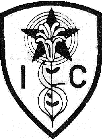 Departamento de Ciencias y Educación TecnológicaCs. Naturales - Biología/ Profesora Daniela Bermúdez Rodríguez.GUIA DE EJERCICIOS CIENCIAS NATURALES 7° BÁSICO BCapacidad: Razonamiento lógico		Destrezas: Resolver     	   valor: libertad           	Actitud: responsabilidadContenido: Fuerzas El texto que se adjunta es en el caso de no tener el cuadernillo de ciencias naturales en el hogar. En caso de contar con él úselo.Si tienes alguna duda, puedes comunicarte a través del correo electrónico: profesora_danielabermudez@hotmail.comLa presente guía de actividades está considerada PARA 3 CLASESResolver los ejercicios propuestos en el cuadernillo de actividades de ciencias naturales, potenciando la responsabilidad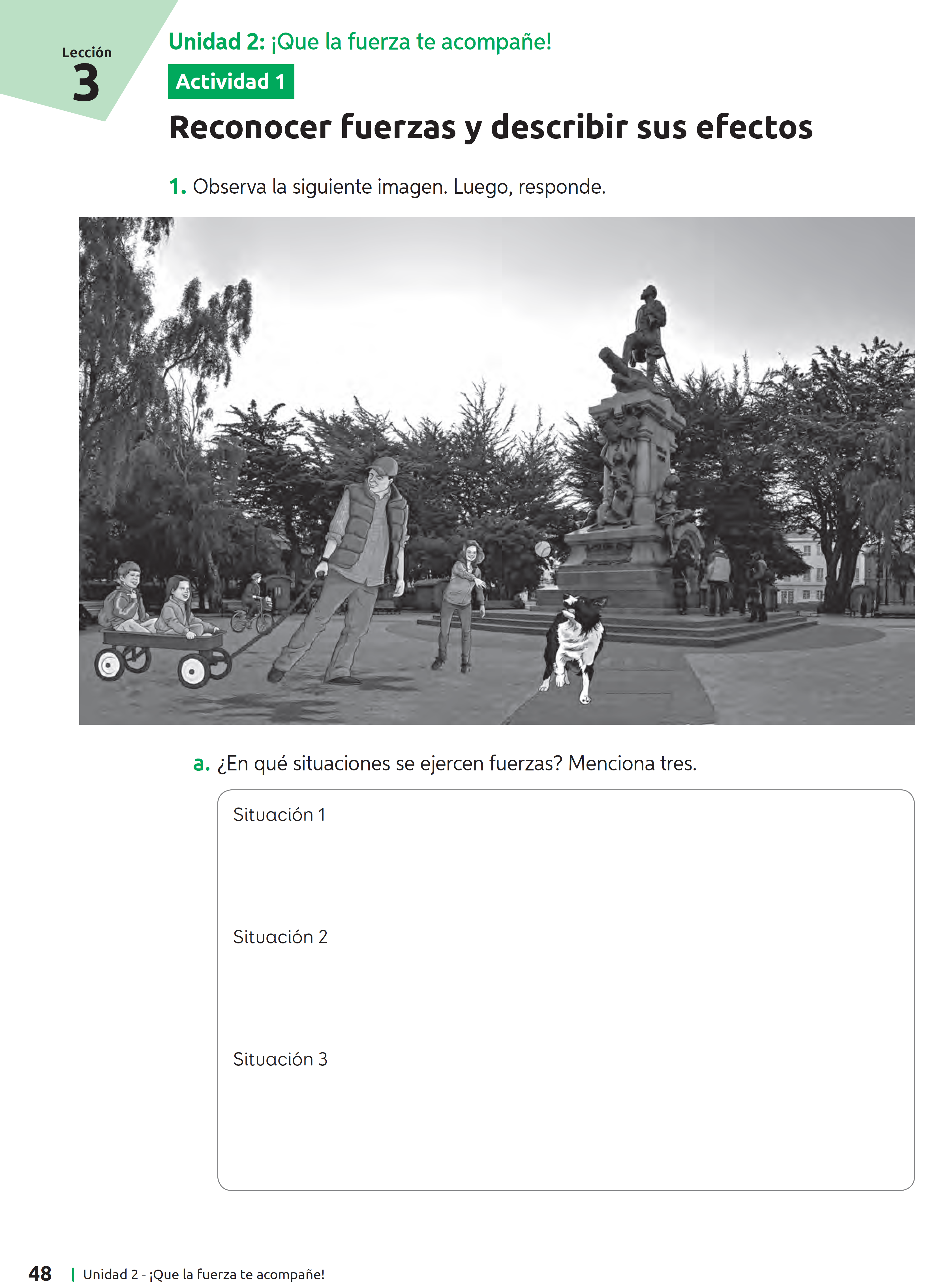 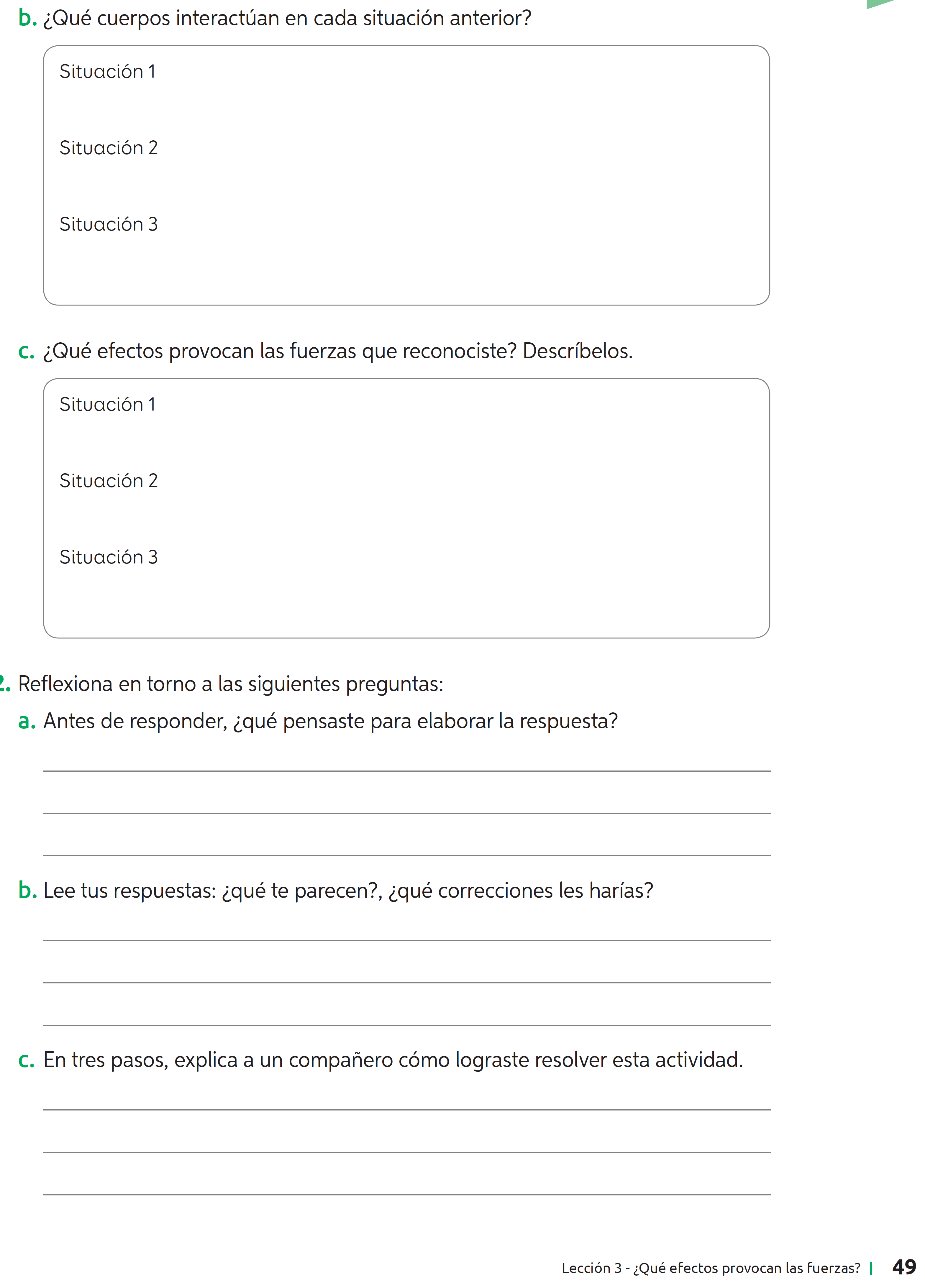 PUEDEN UTILIZAR MIGA DE PAN EN LUGAR DE PLASTICINA Y CUALQUIER PELOTA DE GOMA.EL TRABAJO LO REALIZARAS SOLO O CON ALGÚN FAMILIAR EN LA CASA DEBIDO A LA CUARENTENA.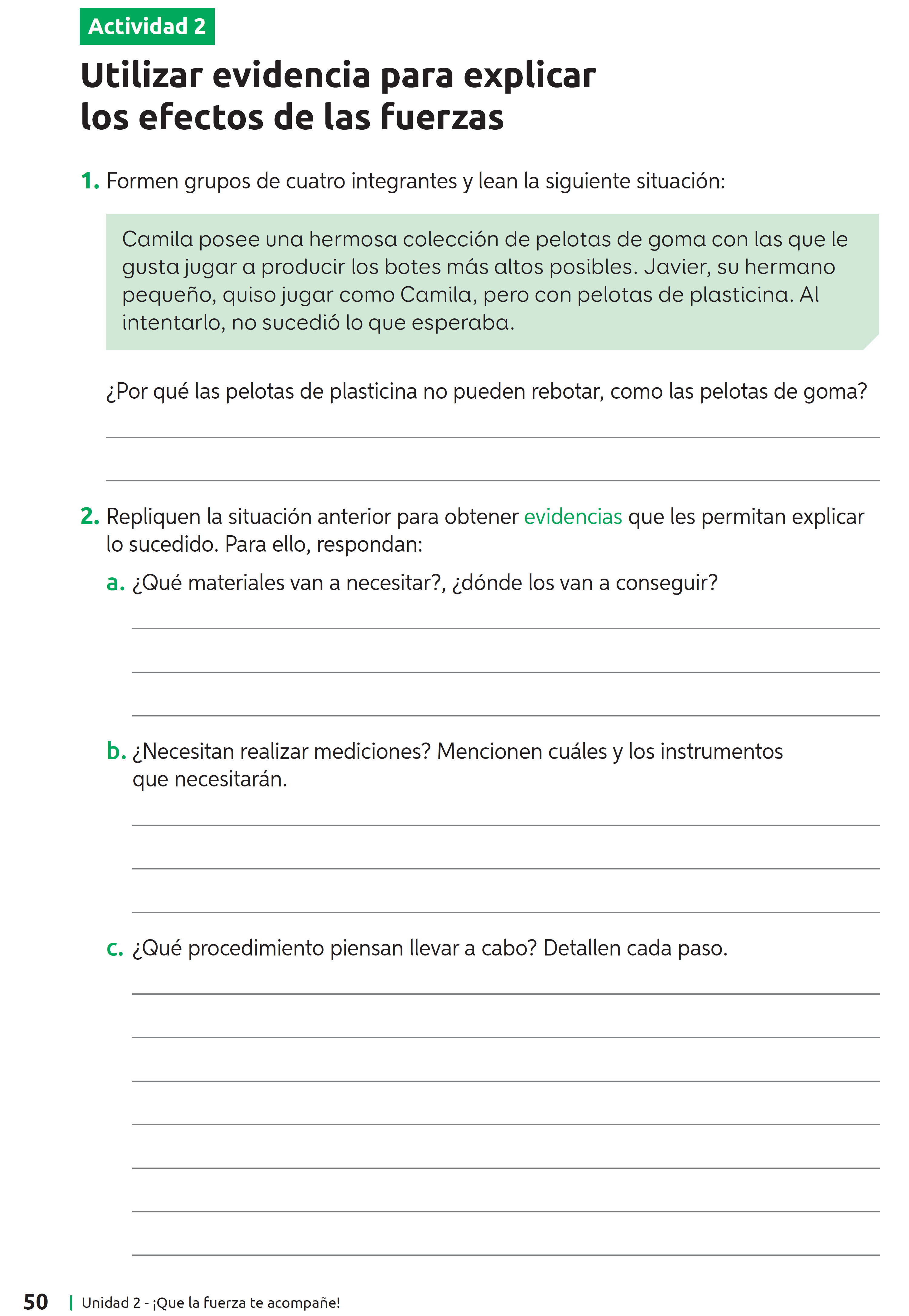 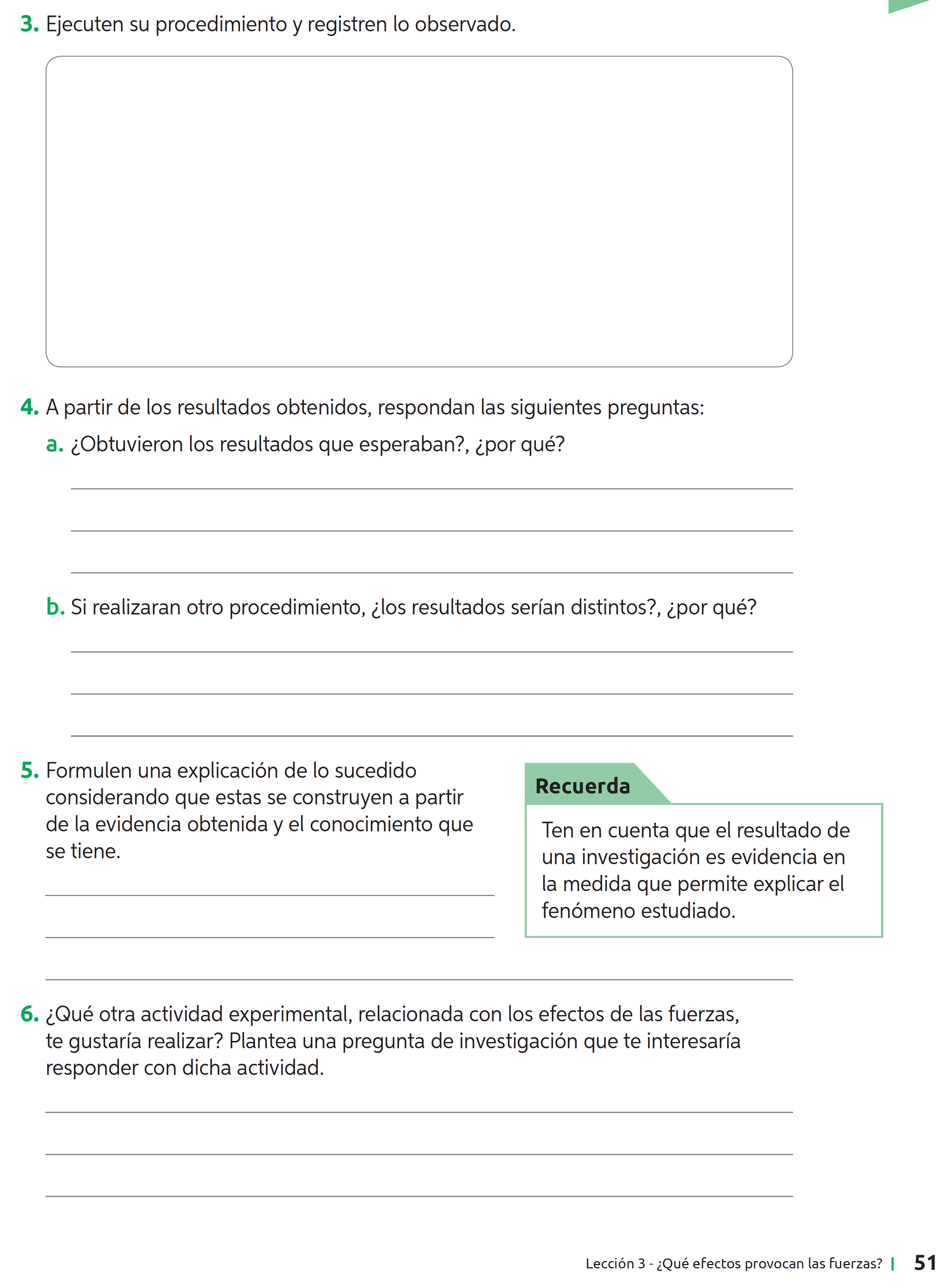 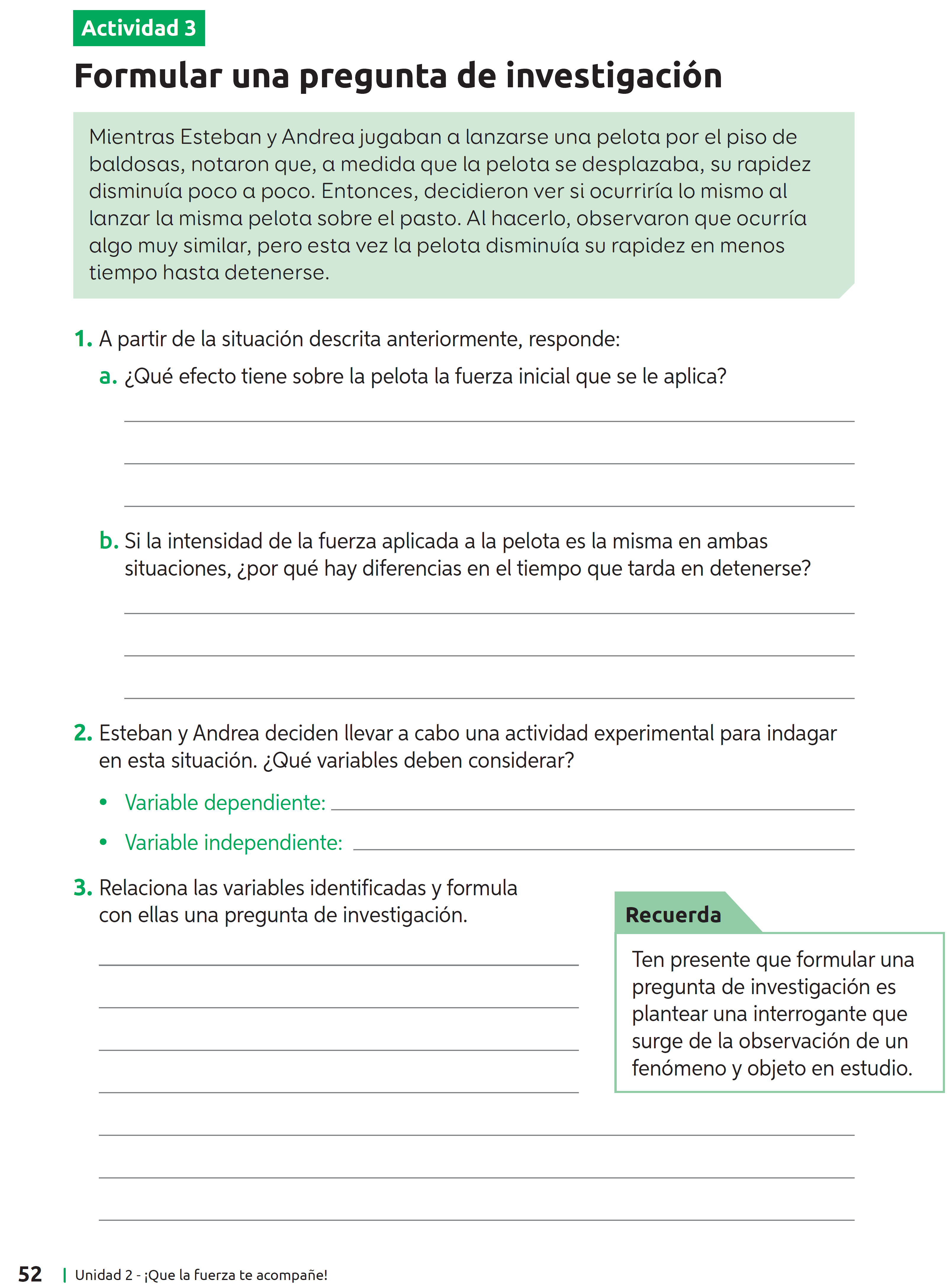 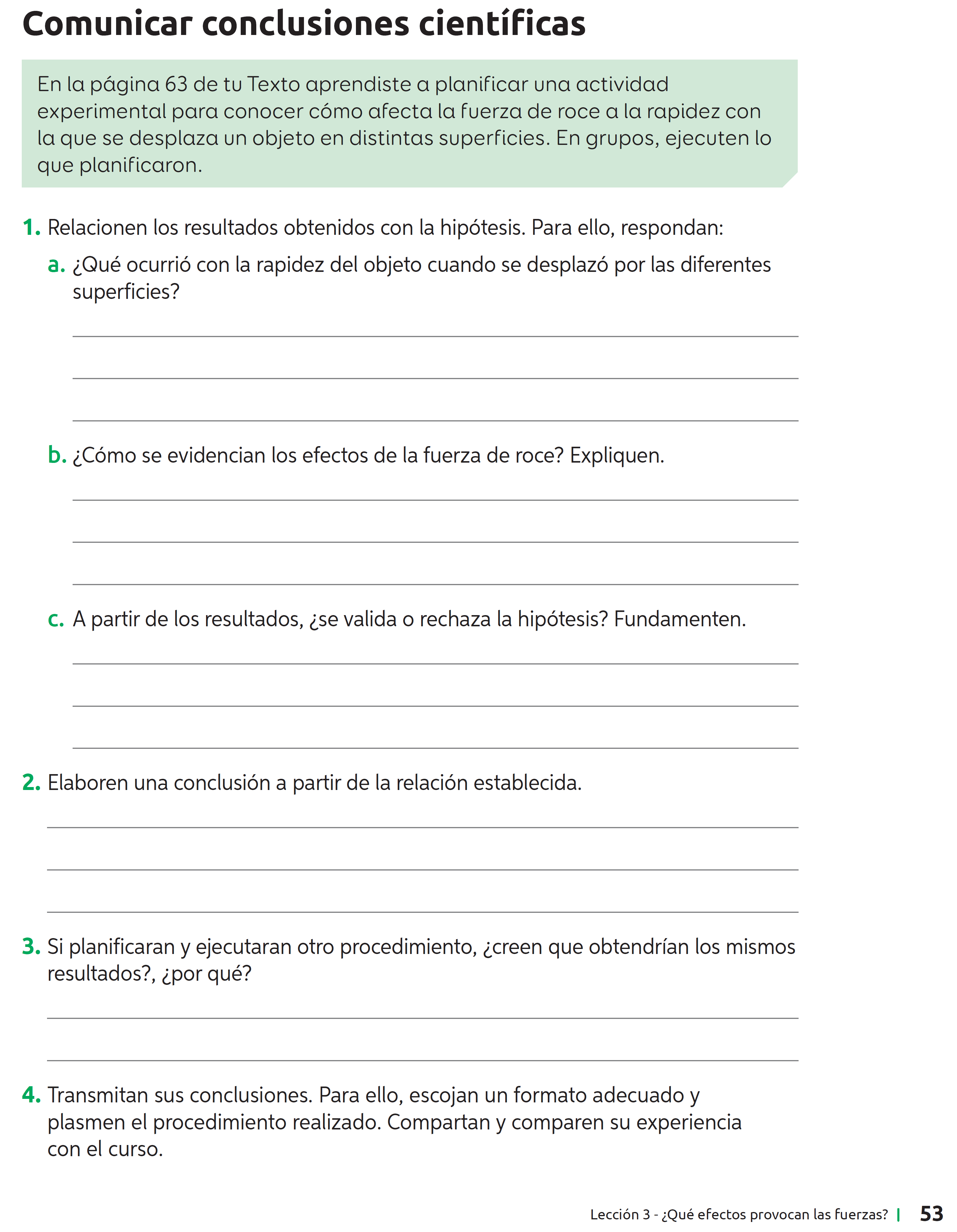 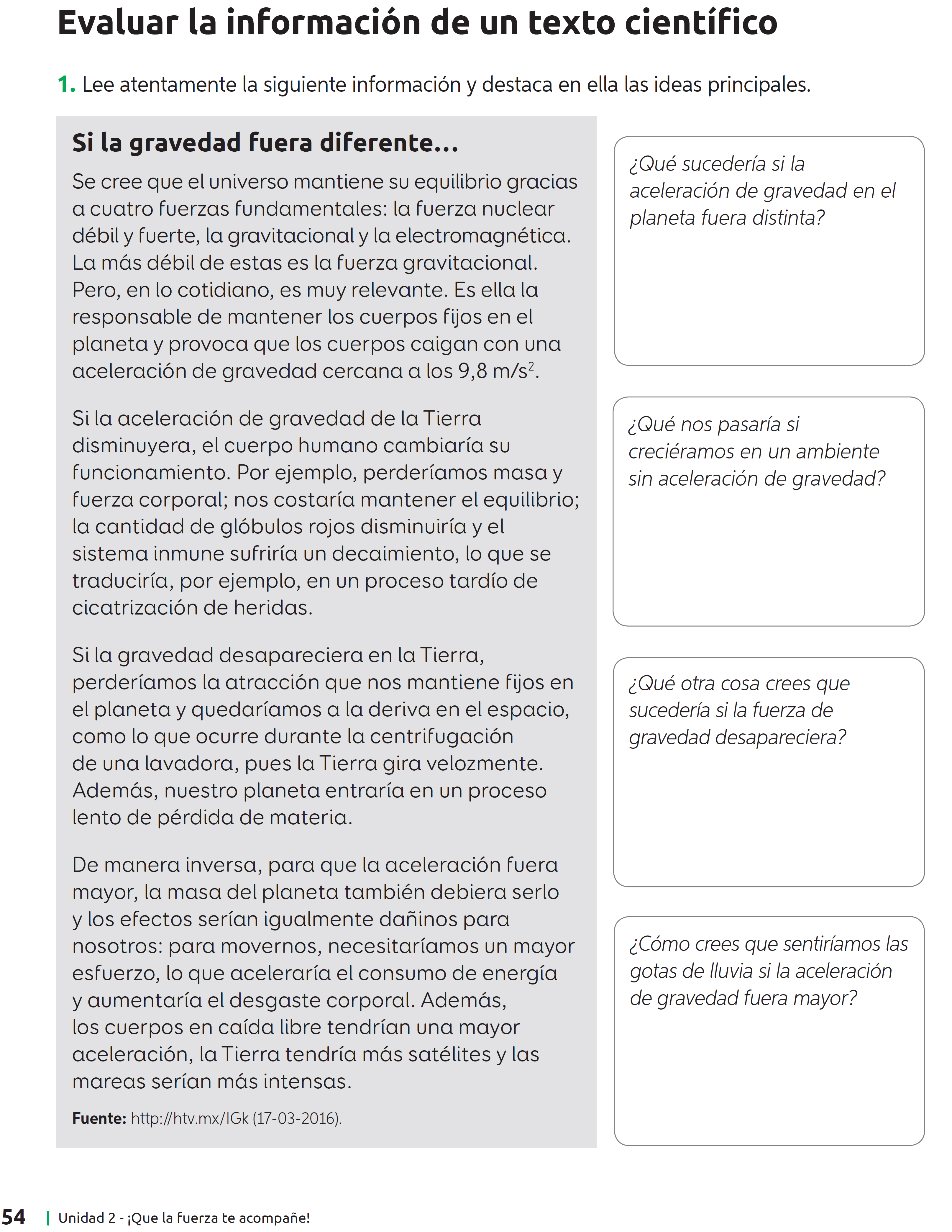 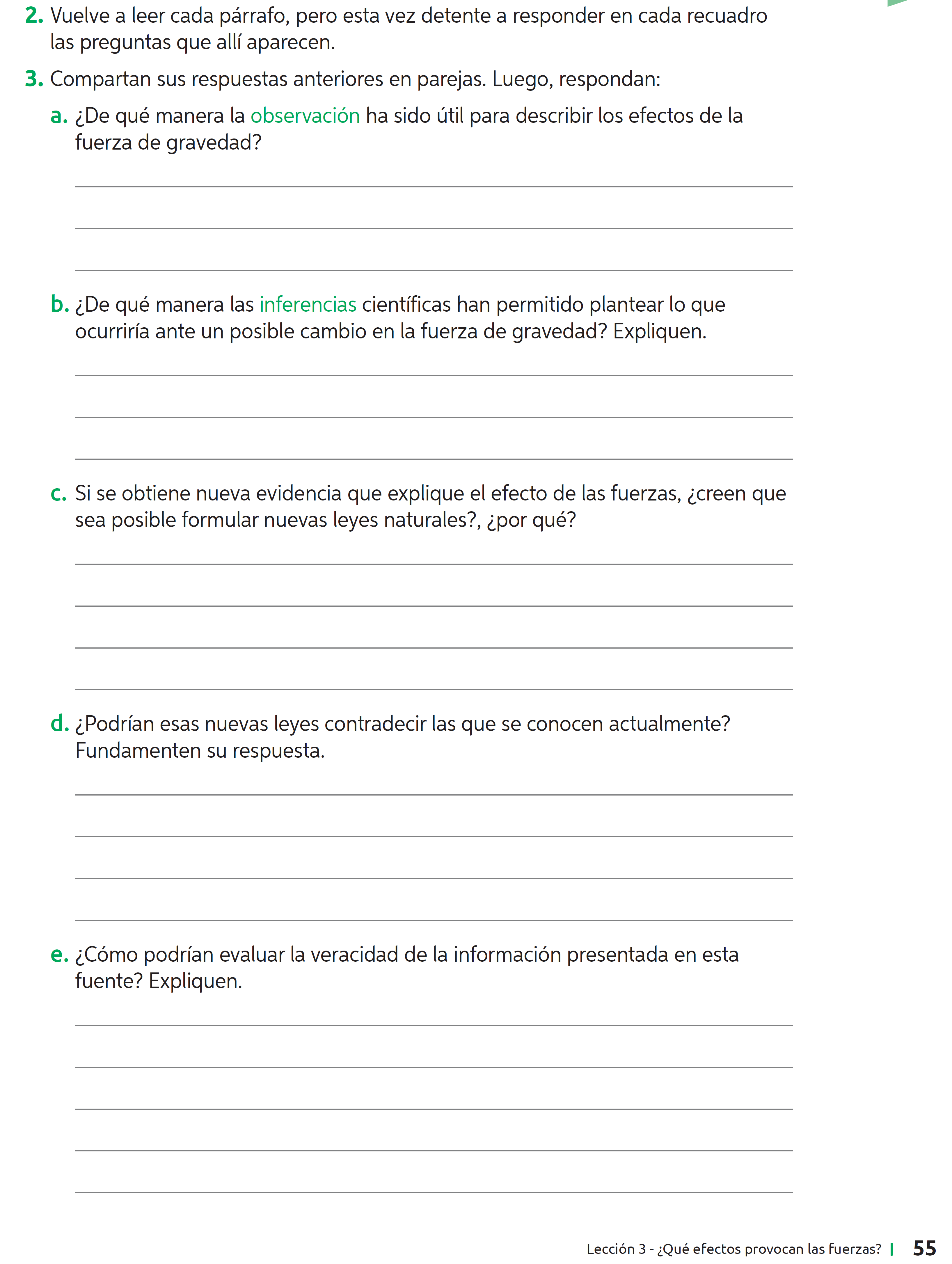 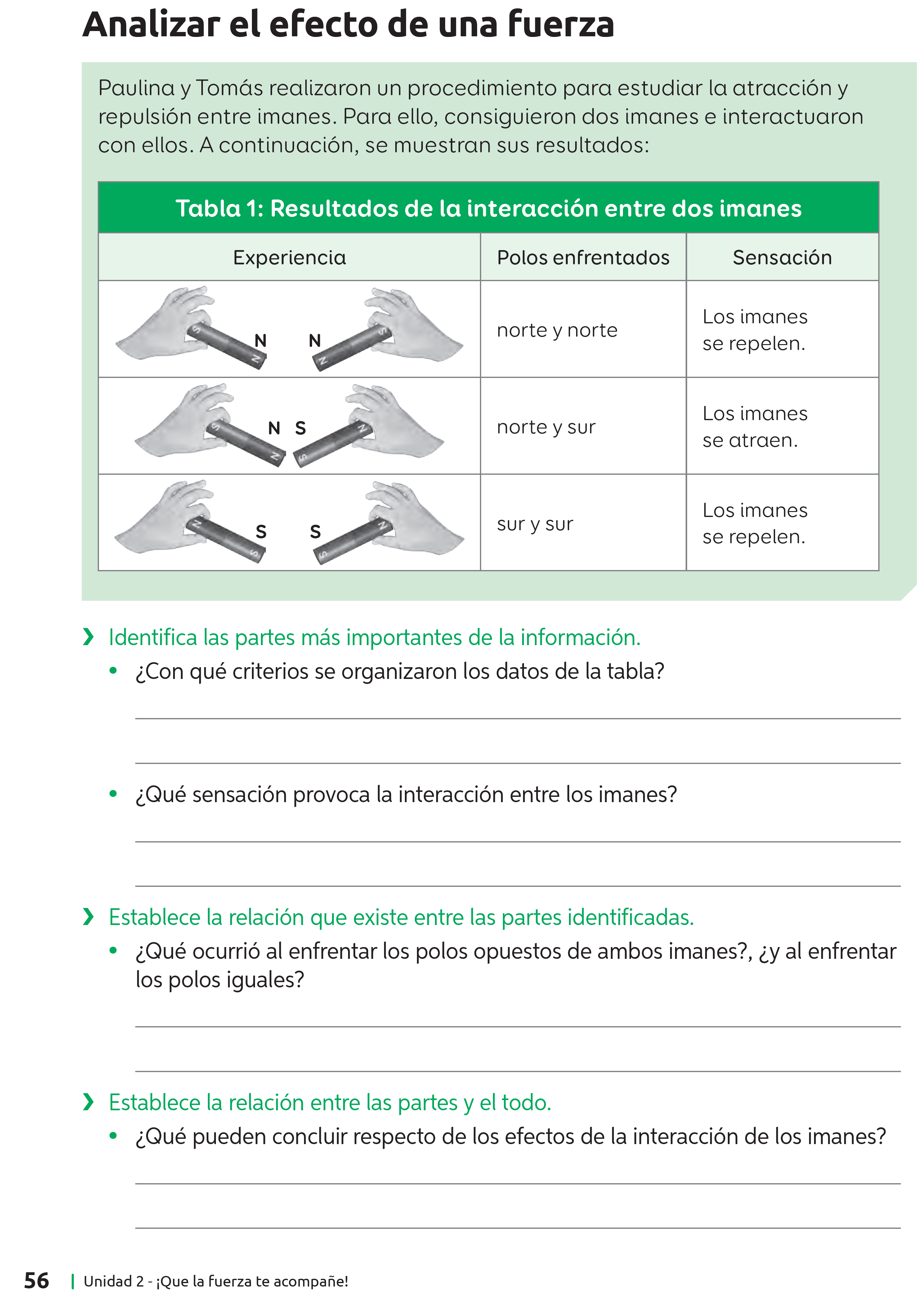 